LeaderboardLEGEND* Player started round on the 10th hole(am) Player is an amateur[+]PosPlayerRepresentsTO PARHOLETodayRound 1Round 2Round 3Round 4TOTAL[+]1Lydia Ko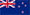 -2283[+]2Yang Amy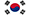 -1285[+]3Ariya Jutanugarn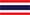 3288[+]T4Choi Chella-1290[+]T4Lee Ilhee-2290[+]T4Jenny Shin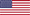 -4290[+]T7Julieta Granada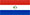 3291[+]T7Jang Ha Na2291[+]T7Minjee Lee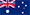 -1291[+]T7Paz Echeverria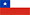 E291[+]T7Charley Hull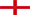 E291[+]T12Mika Miyazato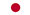 -2292[+]T12Jessica Korda1292[+]T12Baek Q-1292[+]T12Gwladys Nocera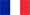 1292[+]T16Katherine Kirk5293[+]T16Karrie Webb-2293[+]T16Marianne Skarpnord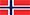 E293[+]T16Beatriz Recari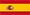 2293[+]20Pernilla Lindberg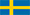 E294[+]T21Melissa Reid2295[+]T21Tiffany Joh-1295[+]T21Feng Shanshan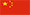 E295[+]T21Sydnee MichaelsE295[+]T21Ryu So YeonE295[+]T21Beth Allen3295[+]T27Mo Martin1296[+]T27Catriona Matthew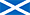 3296[+]T27Laetitia Beck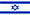 1296[+]T30Marina Alex2297[+]T30Marion Ricordeau3297[+]T30Mina Harigae5297[+]T33Katie Burnett-2298[+]T33Cheng Ssu-Chia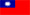 -1298[+]T33Holly Clyburn2298[+]T33Amy Anderson-1298[+]T37Alena Sharp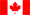 3299[+]T37Mariajo Uribe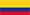 -1299[+]T37Sarah Kemp-1299[+]T37Lee Mi Hyang5299[+]T41Rachel Hetherington5300[+]T41Kwak Min Seo1300[+]T41Kelly Tan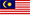 5300[+]T44Anne-Lise Caudal2301[+]T44Ayako Uehara3301[+]T44Alison Walshe2301[+]T44Ai Miyazato3301[+]T44Lisa McCloskey1301[+]T44Cheyenne Woods-1301[+]T44Karine Icher1301[+]T44Kylie Walker3301[+]T44Nikki Garrett3301[+]T44Chloe Leurquin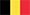 1301[+]T54Christina Kim3302[+]T54Lee Min-2302[+]T54Sophie Walker2302[+]T54Maria McBride4302[+]T58Park Ju YoungE303[+]T58Maria Hernandez1303[+]T58Kristy McPherson2303[+]T61Choi Na Yeon10304[+]T61Hsu Wei LingE304[+]63Kendall Dye3305[+]64Christine Wolf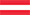 8306[+]65Rebecca Artis5307[+]T66Ann-Kathrin Lindner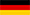 5308[+]T66Garrett Phillips5308[+]T66Karlin Beck7308[+]T66Amy Boulden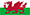 7308[+]T70Brooke Pancake4309[+]T70Kris Tamulis3309[+]72Mallory Blackwelder9310[+]73Christel Boeljon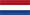 8312CUTCUTCUTCUTCUTCUTCUTCUTCUTCUTCUTCUT[+]cutJennifer Johnson152[+]cutRyann O'Toole152[+]cutBecky Morgan152[+]cutTherese Koelbaek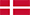 152[+]cutSakura Yokomine152[+]cutDewi Claire Schreefel152[+]cutWhitney Hillier152[+]cutShon Kelly W153[+]cutJennifer Song153[+]cutSophie Gustafson153[+]cutFeng Simin153[+]cutShelly Shin (am)153[+]cutJi Eun-Hee153[+]cutDanah Bordner154[+]cutLee Seon Hwa154[+]cutMoriya Jutanugarn154[+]cutSarah Jane Smith154[+]cutHaru Nomura154[+]cutJulia Boland154[+]cutValentine Derrey154[+]cutKristie L Smith154[+]cutKim I.K.154[+]cutAmelia Lewis154[+]cutDori Carter154[+]cutConnie Chen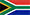 155[+]cutBelen Mozo155[+]cutLorie Kane155[+]cutEmma de Groot155[+]cutCaroline Masson155[+]cutJennifer Rosales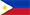 155[+]cutJackie Stoelting155[+]cutStacey Keating155[+]cutJane Park155[+]cutTamie Durdin155[+]cutMarta Sanz Barrio155[+]cutJenny Gleason155[+]cutKim Ye Jin155[+]cutKeiko Kubo155[+]cutKim Kaufman156[+]cutJaclyn Sweeney156[+]cutKarin Sjodin156[+]cutJessica Speechley156[+]cutBree Arthur156[+]cutCathryn Bristow156[+]cutSophia Popov156[+]cutCaroline Martens156[+]cutChen Ching-Tzu (am)157[+]cutThidapa Suwannapura157[+]cutSu Oh157[+]cutGerina Piller157[+]cutJaye Marie Green157[+]cutDanielle Montgomery157[+]cutMarissa L Steen157[+]cutIsabelle Boineau158[+]cutCamilla Lennarth158[+]cutKono Matsumoto (am)158[+]cutPaula Reto158[+]cutStephanie Na158[+]cutCorie Hou158[+]cutGiulia Sergas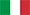 158[+]cutLiv Cheng158[+]cutDemi Runas159[+]cutJoanna Klatten160[+]cutAdriana Brent160[+]cutAlison Whitaker161[+]cutTseng Yani161[+]cutSadena A Parks161[+]cutPerrine Delacour161[+]cutLaura Davies161[+]cutFlorentyna Parker161[+]cutCarly Booth162[+]cutVicky Thomas162[+]cutJenna Hunter162[+]cutBaik So-Jin163[+]cutLee-Anne Pace165[+]cutCherie Alison165[+]cutBreanna Elliott166[+]cutHannah Collier169[+]cutJulie Greciet174[+]retLisa Ferrero[+]retP.K. Kongkraphan[+]retChristine Song[+]wdLine Vedel